Technical working party for vegetablesFiftieth Session
Brno, Czech Republic, June 27 to July 1, 2016REVISED addendum to 

Use of disease and Insect resistance characteristics in DUS examinationDocument prepared by the Office of the Union

Disclaimer:  this document does not represent UPOV policies or guidanceThis document contains copies of presentations made at the fiftieth session of the Technical Working Party for Vegetables (TWV), as follows:Annex I:	“MatRef: a national network managing seeds and strains for disease resistance tests”, by an expert from France; Annex II:	“Harmonization of resistance tests to diseases for DUS testing: Harmores 2”, by an expert from the Community Plant Variety Office of the European Union (CPVO);Annex III:	“Resistance-specific molecular markers”, by an expert from the Netherlands[Annexes follow]Please see the pdf version[End of document]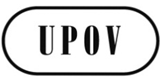 ETWV/50/21 Add. Rev.ORIGINAL:  EnglishDATE:  July 7, 2016INTERNATIONAL UNION FOR THE PROTECTION OF NEW VARIETIES OF PLANTS INTERNATIONAL UNION FOR THE PROTECTION OF NEW VARIETIES OF PLANTS INTERNATIONAL UNION FOR THE PROTECTION OF NEW VARIETIES OF PLANTS GenevaGenevaGeneva